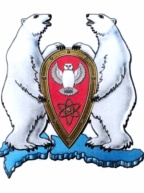 АДМИНИСТРАЦИЯ МУНИЦИПАЛЬНОГО ОБРАЗОВАНИЯ  ГОРОДСКОЙ ОКРУГ «НОВАЯ ЗЕМЛЯ»РАСПОРЯЖЕНИЕ« 04 » марта 2015 г. № 35/1г. Архангельск-55О проведении конкурса детского рисунка            В соответствии с Программой социально-экономического развития МО ГО «Новая Земля» на 2015-2017 гг., утвержденной решением Совета депутатов МО ГО «Новая Земля» от 03.12.2014 № 168, муниципальной программой МО ГО «Новая Земля» «Дети Новой Земли» на 2015-2017 гг., утвержденной постановлением администрации МО ГО «Новая Земля» от 28.10.2014 № 17,р а с п о р я ж а ю с ь:	1. Организовать проведение конкурса детского рисунка и поделок «Открытка с 8 марта» для детей в возрасте от 5 до 10 лет, посвященного Международному женскому дню, в период с 05 по 08 марта 2015 года.2. Сформировать комиссию по проведению конкурса детского рисунка и поделок «Открытка с 8 марта» в следующем составе:	Председатель комиссии:Кравцова Татьяна Николаевна   - ведущий специалист отдела ОКиСР;	Члены комиссии:- Зинчук Наталия Адамовна - главный специалист правового отдела;- Рогозина Ольга Владимировна – педагог начальных классов;- Щербенко Наталья Борисовна – ведущий специалист правового отдела.	 3. Настоящее распоряжение разместить на официальном сайте Муниципального образования городской округ «Новая Земля».                                             4.  Контроль за исполнением настоящего распоряжения возложить на ведущего специалиста отдела ОКиСР Кравцову Т.Н.Глава муниципального образования                                                                Ж.К. Мусин